Муниципальное дошкольное образовательное учреждение «Детский сад № 91» г. ЯрославляКонсультация для родителей и педагогов
«Нравственное воспитание» 
группа № 4 «Семицветик»Возраст: 3-4 годаВоспитатели группы: Комарова М.В.
Кострова В.А.Апрель,2020Нравственное воспитание - основной стержень общей системы всестороннего развития личности. Нравственное воспитание тесно связано с физическим, эстетическим, трудовым и умственным воспитанием.Условие нравственного воспитания дошкольников.- Высокий уровень взаимоотношений между взрослыми и детьми, отношений взрослых к детям.Средства нравственного воспитания.1. Художественные средства- художественная литература, изобразительное искусство, музыка и др. (Н.С.Карпинская, Л.Н.Стрелкова, А.М.Виноградова).2. Природ (С.Н.Николаева, В.Г.Фокина).3. Собственная деятельность деей-  игра, труд, учение, общение.4.Атмосфера, в которой воспитывается ребенок.5.Окружающая ребенка обстановка.Нравственное воспитание дошкольника начинается с 3-4 лет.
 И теперь перед родителями встает главная задача – как сделать так, чтобы ребенок сам хотел соблюдать нравственные нормы. Как мотивировать его к этому?Согласно проведенным исследованиям, при внешнем контроле почти все дети от 3-6 лет соблюдают нравственные нормы, повторяя положительный пример родителей и педагогов. Оказавшись же без присмотра взрослых – нарушают их. Поэтому использовать лишь внешний контроль при нравственном воспитании дошкольника – не конструктивно и опасно.              Какие методы воспитания могут заставить ребенка соблюдать нравственные нормы без внешнего контроля?Лучшие результаты дает «метод смены позиции», основанный на предложении ребенку функций «контролера» – когда ребенок сам должен контролировать соблюдение моральных норм взрослыми, сверстниками и им самим. Что происходит в этом случае понять не трудно – меняется нравственная самооценка ребенка, его отношение к самому себе. Ребенок вырастает в своих глазах и стремится оправдать оказанное ему доверие. А это самый лучший нравственный мотив, приводящий к появлению у ребенка положительного представления о самом себе, независимо от его эмоционального отношения к окружающим, симпатий или антипатий – а главное, совершенно независимо от внешнего контроля. Нравственную самооценку у ребенка можно сформировать и иначе – путем обыкновенного общения с ним на позитивной эмоциональной основе. Дети дошкольного возраста, имеющие длительный положительный опыт общения со взрослыми чаще других совершают нравственные поступки. Далее по эффективности следует «метод вины и прощения», основанный на формировании у ребенка желания самостоятельно исправить последствия своих оплошностей в отношениях с окружающим миром. Прощение проступка взрослыми, оказание доверия «нарушителю» – дают ребенку возможность почувствовать себя достойным внимания и доверия. И последнее место занимает «метод нравственного примера».Однако это не значит, что нужно использовать только один наиболее успешный метод. Нравственное воспитание дает хорошие результаты только при гармоничном использовании всех методов.           В заключение следует отметить, что нравственное воспитание дошкольников строится на сильнейшем восприятии отношения к ним взрослых. Им хочется, чтобы к ним относились внимательно и доброжелательно, понимали и любили. Дети дошкольного возраста, совершая хорошие или плохие поступки, не задумываются о том, хорошие они или плохие. Оценку их действиям дают родители или воспитатели, придавая их поступкам положительный или отрицательный оттенок. ВАЖНО! Ни в коем случае никогда не разрешайте детям делать то, что потом будет запрещено!            Как видите нравственное воспитание дошкольников процесс противоречивый.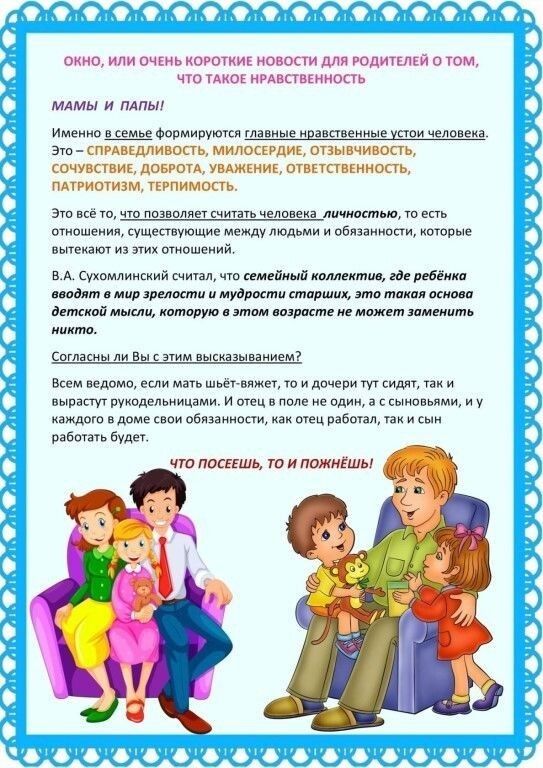 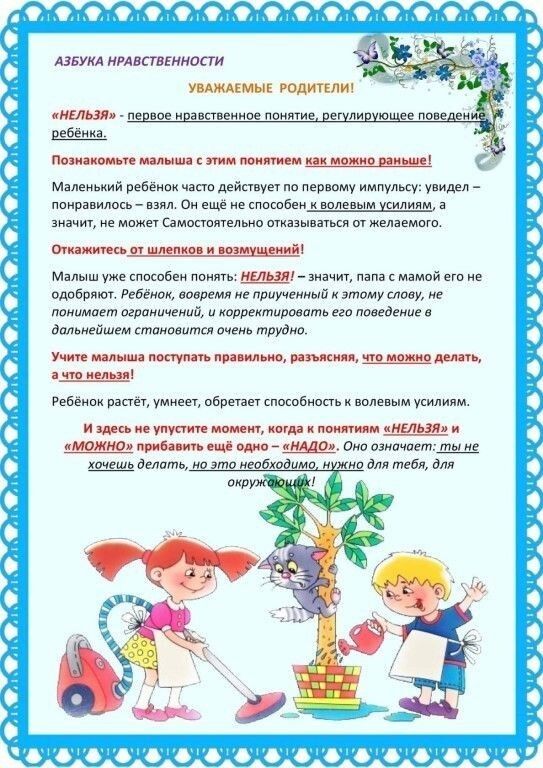 